16 августа 2022 года исполнилось 70 лет Салазкину Владимиру Ивановичу. В честь юбилея богучарского художника и архитектора в Доме народного творчества и ремесел открылась персональная выставка Владимира Ивановича «Морские пейзажи».Владимир Иванович окончил Воронежский инженерно-строительный институт. С 1992 года он - главный специалист Государственной инспекции охраны историко-культурного наследия Воронежской области. С 1996 года состоит в Союзе архитекторов России. Владимир Иванович очень интересный и талантливый человек. Его занятия – это прежде всего живопись, история, археология.Персональная выставка картин Салазкина Владимира Ивановича посвящена морю. У художника накопилось очень много ярких воспоминаний о путешествиях по разным городам и странам. На экспозиции были представлены 37 работ, выполненных масляными красками на холстах и оргалите. Выставку дополнили морские ракушки разных форм и размеров.Владимира Ивановича поздравили с юбилеем и открытием выставки заместитель главы администрации Богучарского муниципального района Могилин Сергей Дмитриевич, глава администрации городского поселения - город Богучар Нежельский Иван Михайлович и руководитель Управления культуры Дорохина Юлия Владимировна. Владимир Иванович с удовольствием рассказывал о своих работах всем присутствующим в зале. А гости с радостью поздравляли художника с юбилеем и наслаждались атмосферой душевного мероприятия.Выставка картин «Морские пейзажи» будет работать по будням с 08:00 до 17:00 до 30 сентября. Вход свободный.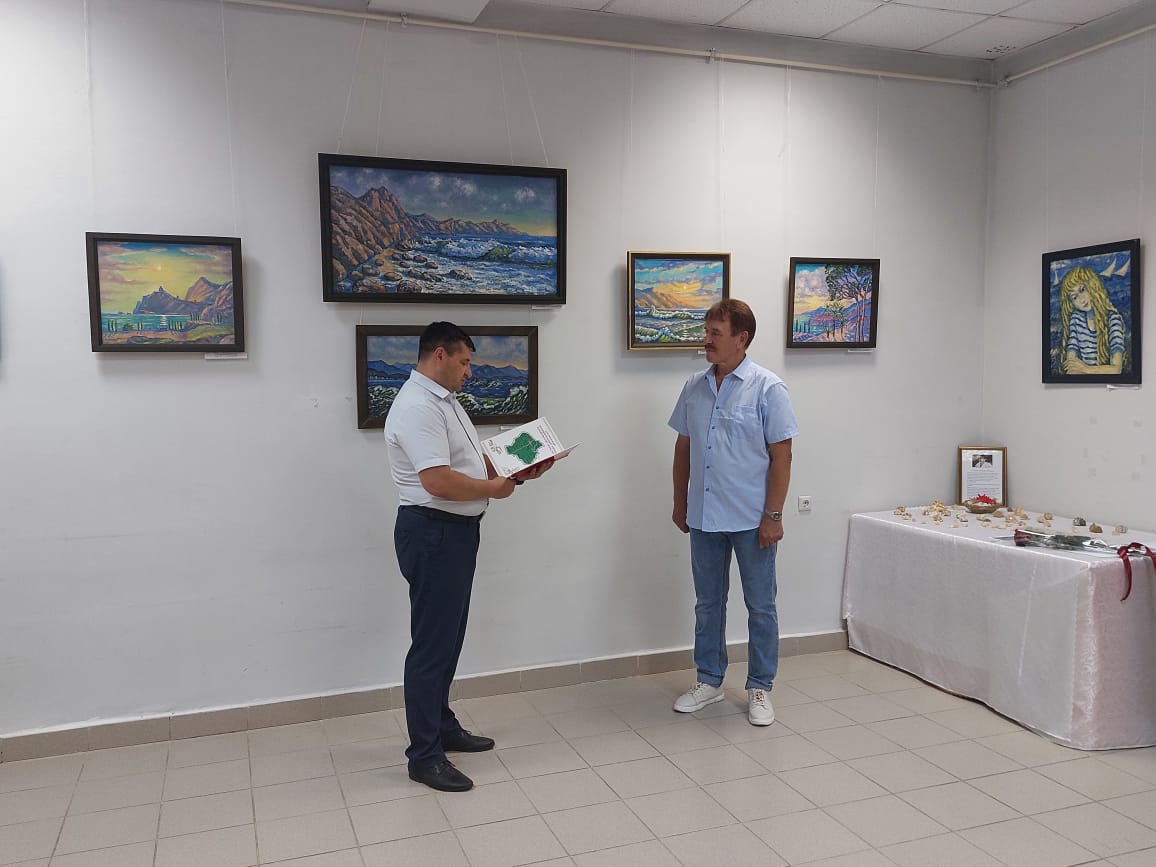 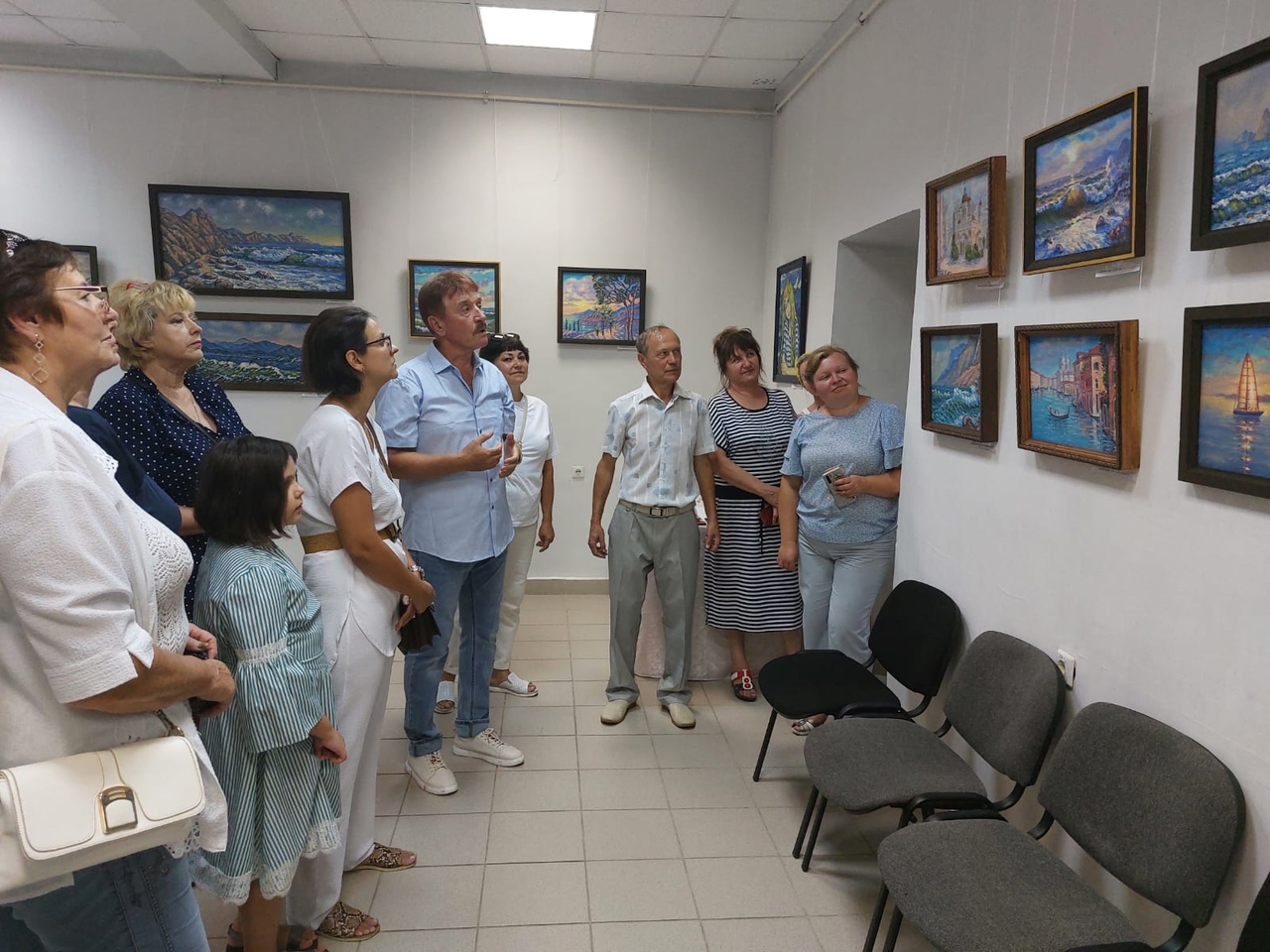 